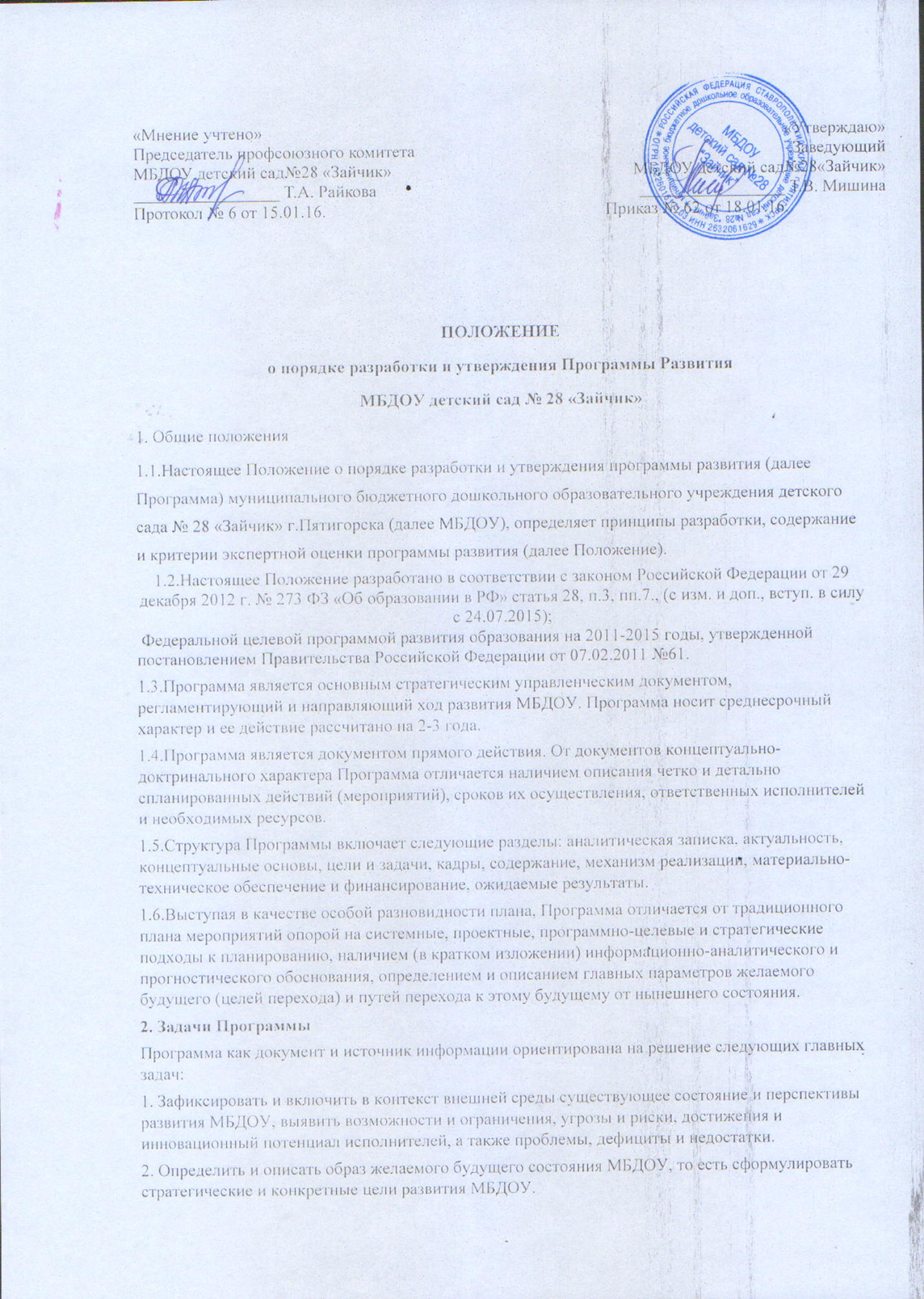 ПОЛОЖЕНИЕо порядке разработки и утверждения Программы Развития МБДОУ детский сад № 28 «Зайчик»1. Общие положения1.1.Настоящее Положение о порядке разработки и утверждения программы развития (далее Программа) муниципального бюджетного дошкольного образовательного учреждения детского сада № 28 «Зайчик» г.Пятигорска (далее МБДОУ), определяет принципы разработки, содержание и критерии экспертной оценки программы развития (далее Положение).1.2.Настоящее Положение разработано в соответствии с законом Российской Федерации от 29 декабря 2012 г. № 273 ФЗ «Об образовании в РФ» статья 28, п.3, пп.7., (с изм. и доп., вступ. в силу с 24.07.2015); Федеральной целевой программой развития образования на 2011-2015 годы, утвержденной постановлением Правительства Российской Федерации от 07.02.2011 №61.1.3.Программа является основным стратегическим управленческим документом, регламентирующий и направляющий ход развития МБДОУ. Программа носит среднесрочный характер и ее действие рассчитано на 2-3 года.1.4.Программа является документом прямого действия. От документов концептуально-доктринального характера Программа отличается наличием описания четко и детально спланированных действий (мероприятий), сроков их осуществления, ответственных исполнителей и необходимых ресурсов.1.5.Структура Программы включает следующие разделы: аналитическая записка, актуальность, концептуальные основы, цели и задачи, кадры, содержание, механизм реализации, материально-техническое обеспечение и финансирование, ожидаемые результаты.1.6.Выступая в качестве особой разновидности плана, Программа отличается от традиционного плана мероприятий опорой на системные, проектные, программно-целевые и стратегические подходы к планированию, наличием (в кратком изложении) информационно-аналитического и прогностического обоснования, определением и описанием главных параметров желаемого будущего (целей перехода) и путей перехода к этому будущему от нынешнего состояния.2. Задачи ПрограммыПрограмма как документ и источник информации ориентирована на решение следующих главных задач:1. Зафиксировать и включить в контекст внешней среды существующее состояние и перспективы развития МБДОУ, выявить возможности и ограничения, угрозы и риски, достижения и инновационный потенциал исполнителей, а также проблемы, дефициты и недостатки.2. Определить и описать образ желаемого будущего состояния МБДОУ, то есть сформулировать стратегические и конкретные цели развития МБДОУ.3. Определить и описать стратегию и конкретный план действий, обеспечивающих достижение спланированных желаемых результатов и достижение целей.3. Функции Программы3.1.Программа  выполняет следующие функции: 1)   нормативную, то есть является документом, обязательным для выполнения в полном объеме; 2)   целеполагания, то есть определяет ценности и цели, ради достижения  которых она введена в МБДОУ; 3)   определения перспектив развития МБДОУ;4)   процессуальную, то есть определяет логическую последовательность мероприятий по развитию МБДОУ, организационные формы и методы, средства и условия процесса развития МБДОУ; 5)   оценочную, то есть выявляет качественные изменения в образовательной деятельности посредством контроля и мониторинга хода и результатов реализации Программы.4. Права образовательной организации4.1. В соответствии со статьей 28, п.3, пп.7 Закона РФ «Об образовании в РФ» МБДОУ разрабатывает и утверждает по согласованию с учредителем Программу развития.5. Ответственность образовательной организации5.1. В соответствии с Законом РФ «Об образовании в РФ» МБДОУ несет ответственность в установленном законодательством Российской Федерации порядке за невыполнение или ненадлежащее выполнение функций, отнесенных к ее компетенции, за реализацию не в полном объеме образовательных программ в соответствии с учебным планом, качество образования своих выпускников, а также за жизнь и здоровье воспитанников, работников МБДОУ. За нарушение или незаконное ограничение права на образование и предусмотренных законодательством об образовании прав и свобод воспитанников, родителей (законных представителей) несовершеннолетних воспитанников, нарушение требований к организации и осуществлению образовательной деятельности в МБДОУ и его должностные лица несут административную ответственность в соответствии с Кодексом Российской Федерации об административных правонарушениях.6. Организация деятельности6.1. Подготовка к разработке Программы: 6.1.1. информирование коллектива МБДОУ о целях разработки Программы, обоснование необходимости и значимости принятого решения, предварительное разъяснение сути задач, решаемых с помощью данного документа; 6.1.2.  предварительное обсуждение на коллективных собраниях организационной структуры управления проектом по разработке Программы, распределение ролей и функциональных обязанностей, выявление потенциальных участников проектной команды, подготовка предложений; 6.1.3. утверждение на очередном собрании коллектива МБДОУ предложений по созданию организационной структуры управления проектом, составу проектной команды, распределению ролей и функциональных обязанностей.6.2.Подготовка необходимых условий и ресурсов для работы: - издание внутреннего распоряжения об утверждении организационной  структуры управления проектом, состава проектной команды, распределении ролей и функциональных обязанностей; - повышение квалификации членов рабочей группы по направлениям:- «Стратегическое развитие ДОО», «Разработка и внедрение программы развития ДОО», «Разработка и внедрение системы оценки качества менеджмента в ДОО».6.3. Промежуточный контроль за ходом реализации Программы проводится на протяжении всего периода ее действия в зависимости от сроков выполнения каждого мероприятия (еженедельно, ежемесячно, ежеквартально). В конце каждого года подводятся итоги, анализ степени достижения промежуточных задач, успехи и неудачи, их причины. В случае необходимости может быть пересмотрена стратегия и тактика развития ДОО, внесены коррективы в план реализации стратегии.7. Структура ПрограммыСтруктура Программы:1. Введение.2.Информационно-аналитическая справка о состоянии и перспективах развития МБДОУ.3. Цели и задачи Программы и общая стратегия их реализации в МБДОУ.4.Описание ожидаемых результатов реализации Программы и целевые индикаторы - измеряемые количественные показатели решения поставленных задач и хода реализации Программы по годам5.Конкретный план и план-график программных мер, действий, мероприятий, обеспечивающих развитие МБДОУ.6. Приложения к Программе.7. Порядок утверждения Программы. Программа обсуждается на заседании педагогического совета МБДОУ, согласуется с органом управления образованием и утверждается руководителем МБДОУ.8. Критерии экспертной оценки Программы Для экспертной оценки Программы используются следующие критерии:1. Актуальность (нацеленность на решение ключевых проблем развития образовательной организации).2. Прогностичность (ориентация на удовлетворение «завтрашнего» социального заказа на образование и управление МБДОУ и учет изменений социальной ситуации).3. Эффективность (нацеленность на максимально возможные результаты при рациональном использовании имеющихся ресурсов).4. Реалистичность (соответствие требуемых и имеющихся материально- технических и временных ресурсов (в том числе - возникающих в процессе выполнения Программы) возможностям).5. Полнота и целостность Программы, наличие системного образа МБДОУ и образовательной деятельности, отображением в комплексе всех направлений развития.6. Проработанность (подробная и детальная проработка всех шагов деятельности по Программе).7. Управляемость (разработанный механизм управленческого сопровождения реализации Программы).8. Контролируемость (наличие максимально возможного набора индикативных показателей).9. Социальная открытость (наличие механизмов информирования участников работы и социальных партнеров).10. Культура оформления Программы (единство содержания и внешней формы Программы, использование современных технических средств).9. Делопроизводство9.1 Бумажный вариант Программы должен храниться в кабинете руководителя МБДОУ (1 экз)9.2 Электронный вариант (аналог) Программы хранится в электронной базе данных на сервере МБДОУ.«Мнение учтено»Председатель профсоюзного комитетаМБДОУ детский сад№28 «Зайчик»_________________ Т.А. РайковаПротокол № 6 от 15.01.16.«Утверждаю»ЗаведующийМБДОУ детский сад№28«Зайчик»_________________ Т.В. МишинаПриказ № 62 от 18.01.16.